Publicado en  el 11/11/2016 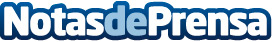 Cultura aplaude la apuesta del XI Festival de cine inédito por la mujer y por el cine extremeñoEl director de la Filmoteca de Extremadura, David Garrido Bazán, ha participado este jueves en la presentación del XI Festival de Cine Inédito de Mérida (FCI Mérida), que tendrá lugar del 17 al 26 de noviembre. Garrido ha destacado la apuesta por la presencia de mujeres y del cine extremeño en esta edición, así como su indiscutible calidad.Datos de contacto:Nota de prensa publicada en: https://www.notasdeprensa.es/cultura-aplaude-la-apuesta-del-xi-festival-de_1 Categorias: Nacional Cine Artes Visuales Sociedad Programación Extremadura http://www.notasdeprensa.es